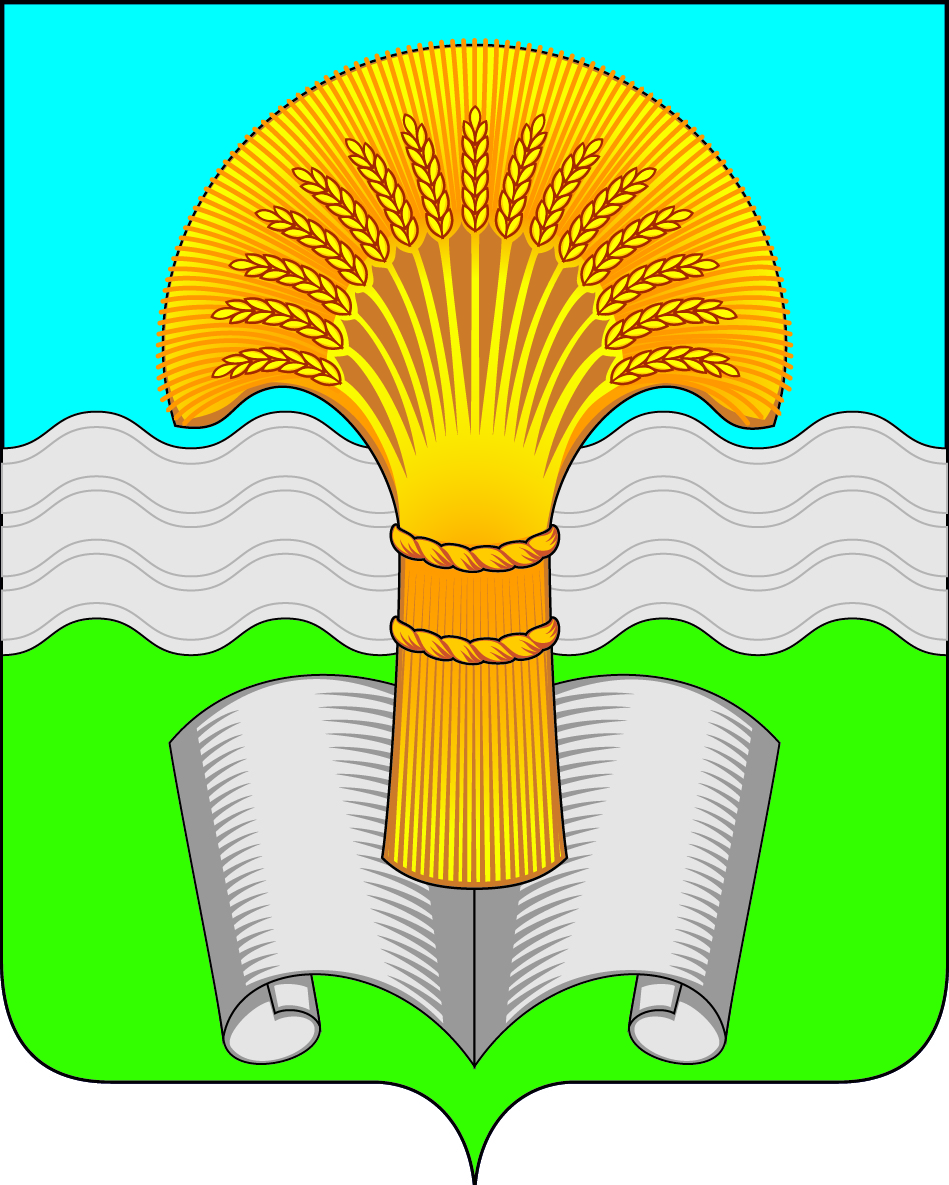 Районное Собрание муниципального района «Ферзиковский район»Калужской областиРЕШЕНИЕ от 20 марта 2024 года                                                                                                          №387п. ФерзиковоО внесении изменений в Решение Районного Собрания муниципального района «Ферзиковский район» от 18 октября 2023 года №332 «Об утверждении Положения о предоставлении из бюджета муниципального района «Ферзиковский район» единовременной денежной выплаты зарегистрированным по месту жительства на территории муниципального района «Ферзиковский район» гражданам Российской Федерации, призванным на военную службу по мобилизации в Вооруженные Силы Российской Федерации, а также поступившим на военную службу по контракту о прохождении военной службы, выполняющим задачи в ходе проведения специальной военной операции, и членам их семей».В соответствии с Федеральным законом от 06.10.2003 №131-ФЗ «Об общих принципах организации местного самоуправления в Российской Федерации» и Уставом муниципального района «Ферзиковский район», в целях предоставления из бюджета муниципального района «Ферзиковский район» единовременной денежной выплаты зарегистрированным по месту жительства на территории муниципального района «Ферзиковский район» гражданам Российской Федерации, призванным на военную службу по мобилизации в Вооруженные Силы Российской Федерации, а также поступившим на военную службу по контракту о прохождении военной службы, выполняющим задачи в ходе проведения специальной военной операции, и членам их семей Районное Собрание муниципального района «Ферзиковский район» РЕШИЛО:Внести в Решение Районного Собрания муниципального района «Ферзиковский район» от 18 октября 2023 года №332 «Об утверждении Положения о предоставлении из бюджета муниципального района «Ферзиковский район» единовременной денежной выплаты зарегистрированным по месту жительства на территории муниципального района «Ферзиковский район» гражданам Российской Федерации, призванным на военную службу по мобилизации в Вооруженные Силы Российской Федерации, а также поступившим на военную службу по контракту о прохождении военной службы, выполняющим задачи в ходе проведения специальной военной операции, и членам их семей» (далее по тексту – Положение) следующие изменения: пункт 1.6., 1.7. раздела I. «Общие положения» изложить в новой редакции:«1.6. Размер единовременной денежной выплаты является фиксированным и составляет 30000 (Тридцать тысяч) рублей для граждан, категории которых указаны в подпунктах 1 и 3 пункта 1.3 настоящего Положения, и всех членов их семей 30000 (Тридцать тысяч) рублей на всю семью).1.7. Единовременная денежная выплата предоставляется один раз, независимо от уровня дохода семьи.»Подпункт 2 пункта 3.2., подпункт 5, 6 пункта 3.4. раздела III. «Порядок рассмотрения документов о предоставлении единовременной денежной выплаты» Положения изложить в новой редакции:«2) направляет в администрацию (исполнительно-распорядительный орган) входящего в состав муниципального района «Ферзиковский район» сельского поселения, на территории которого заявитель зарегистрирован  по месту жительства, запрос информации об обеспечении за счет бюджета соответствующего сельского поселения твердым топливом (дрова, уголь), проведения ремонта жилого помещения, ремонта кровли, собственником которого или участником долевой собственности на которое является заявитель и (или) члены их семей (в том числе, проведения ремонта или замены трубопроводов внутридомовых (внутриквартирных) систем электроснабжения и (или) отопления, а также организации водоснабжения, замены внутридомового (внутриквартирного) газового оборудования в таких жилых помещениях )) (далее - проведение ремонта жилого помещения).» «5) предоставление единовременной денежной выплаты ранее.»«6) обеспечение твердым топливом (дрова, уголь), проведение ремонта жилого помещения за счет бюджета сельского поселения, входящего в состав муниципального района «Ферзиковский район».2. Настоящее Решение вступает в силу со дня его официального опубликования в газете Ферзиковского района «Ферзиковские вести».Глава муниципального района«Ферзиковский район»                        С.В. Терехов